ПРОТОКОЛ общественных обсуждений по проекту внесения изменений в правила землепользования и застройки Камень-Рыболовского сельского поселения Ханкайского муниципального района Приморского края07.10.2019                                                                                     с. Камень-РыболовМесто проведения заседания: в здании Администрации Ханкайского муниципального района, по адресу: Приморский край, Ханкайский район, с. Камень-Рыболов, ул. Кирова, 8, 1 этаж, отдел градостроительства и земельных отношений Администрации Ханкайского муниципального района.Настоящий протокол составлен организатором общественных обсуждений - отделом градостроительства и земельных отношений Администрации Ханкайского муниципального района.Проведение общественных обсуждений назначены постановлением Администрации Ханкайского муниципального района от 30.08.2019 № 694-па «О проведении общественных обсуждений по проекту внесения изменений в правила землепользования и застройки Камень-Рыболовского сельского поселения Ханкайского муниципального района Приморского края».Состав комиссии по подготовке и проведению общественных обсуждений:Присутствовали:Председатель комиссии: Черкас И.А. - заместитель главы Администрации Ханкайского муниципального района;Заместитель председателя комиссии: Тищенко И.А. - начальник отдела градостроительства и земельных отношений Администрации Ханкайского муниципального района; Секретарь комиссии: Федорова А.А. - ведущий специалист 1 разряда отдела градостроительства и земельных отношений Администрации Ханкайского муниципального района;Члены комиссии:Шевченко А.В. - начальник юридического отдела Администрации Ханкайского муниципального района;Плохая Т.Е. - начальник отдела имущественных отношений Администрации Ханкайского муниципального района;Петров Д.М. - глава Камень-Рыболовского сельского поселения Ханкайского муниципального района. На заседании присутствует 6 членов комиссии.ПОВЕСТКА ДНЯ:Проведение общественных обсуждений, рассмотрение замечаний и предложений по обсуждаемому проекту внесения изменений в правила землепользования и застройки Камень-Рыболовского сельского поселения Ханкайского муниципального района Приморского краяСЛУШАЛИ: Черкаса И.А.:05.09.2019 опубликовано оповещение о проведении общественных обсуждений:1) на официальном сайте органов местного самоуправления Ханкайского муниципального района hankayski.ru в разделе «градостроительная деятельность»;2) районной газете «Приморские зори»;3) на информационном стенде в здании Администрации Ханкайского муниципального района по адресу: 692684, Приморский край, Ханкайский район, с. Камень-Рыболов, ул. Кирова, 8, 1 этаж (фойе);4) на информационном стенде в здании Администрации Камень-Рыболовского сельского поселения по адресу: 692684, Приморский край, Ханкайский район, с. Камень-Рыболов, ул. Пионерская, 8, 1 этаж (фойе);05.09.2019 размещение проекта и информационных материалов к нему на официальном сайте органов местного самоуправления Ханкайского муниципального района в разделе «градостроительная деятельность».Дата открытия, срок, место и время проведения и размещения экспозиции:- с 05.09.2019 по 07.10.2019 ежедневно (за исключением выходных и праздничных дней) с 9.00 до 13.00, с 14.00 до 17.00 часов (по местному времени) в здании Администрации Ханкайского муниципального района по адресу: 692684, Приморский край, Ханкайский район, с. Камень-Рыболов, ул. Кирова, 8, 1 этаж (фойе). 2. СЛУШАЛИ: Тищенко И.А.:До окончания указанного в оповещение о проведении общественных обсуждений срока с 05.09.2019 по 07.10.2019 были приняты и рассмотрены замечания и предложения.Замечания и предложения по проекту внесения изменений в правила землепользования и застройки Камень-Рыболовского сельского поселения Ханкайского муниципального района Приморского краяРЕШИЛИ:Рассмотрев предложения и замечания комиссия по подготовке и проведению общественных обсуждений по проекту внесения изменений в правила землепользования и застройки Камень-Рыболовского сельского поселения Ханкайского муниципального района Приморского края проголосовала «За» - единогласно и приняла решение:Одобрить проект внесения изменений в правила землепользования и застройки Камень-Рыболовского сельского поселения Ханкайского муниципального района Приморского края, включить в него поступившие предложения и замечания.На основании настоящего протокола организатор общественных обсуждений подготовит заключение о результатах общественных обсуждений, которое подлежит обязательному опубликованию на официальном сайте органов местного самоуправления Ханкайского муниципального района. Итоговые документы проведения общественных обсуждений по проекту внесения изменений в правила землепользования и застройки Камень-Рыболовского сельского поселения Ханкайского муниципального района Приморского края опубликовать в районной газете «Приморские зори и разместить на официальном сайте органов местного самоуправления Ханкайского муниципального района hankayski.ru в разделе «градостроительная деятельность».Направить проект внесения изменений в правила землепользования и застройки Камень-Рыболовского сельского поселения Ханкайского муниципального района Приморского края, с учетом поступивших предложений и замечаний, протокол общественных обсуждений и заключение по результатам общественных обсуждений главе Ханкайского муниципального района для принятия решения о направлении проекта внесения изменений в правила землепользования и застройки Камень-Рыболовского сельского поселения Ханкайского муниципального района Приморского края на утверждение в Думу Ханкайского муниципального района.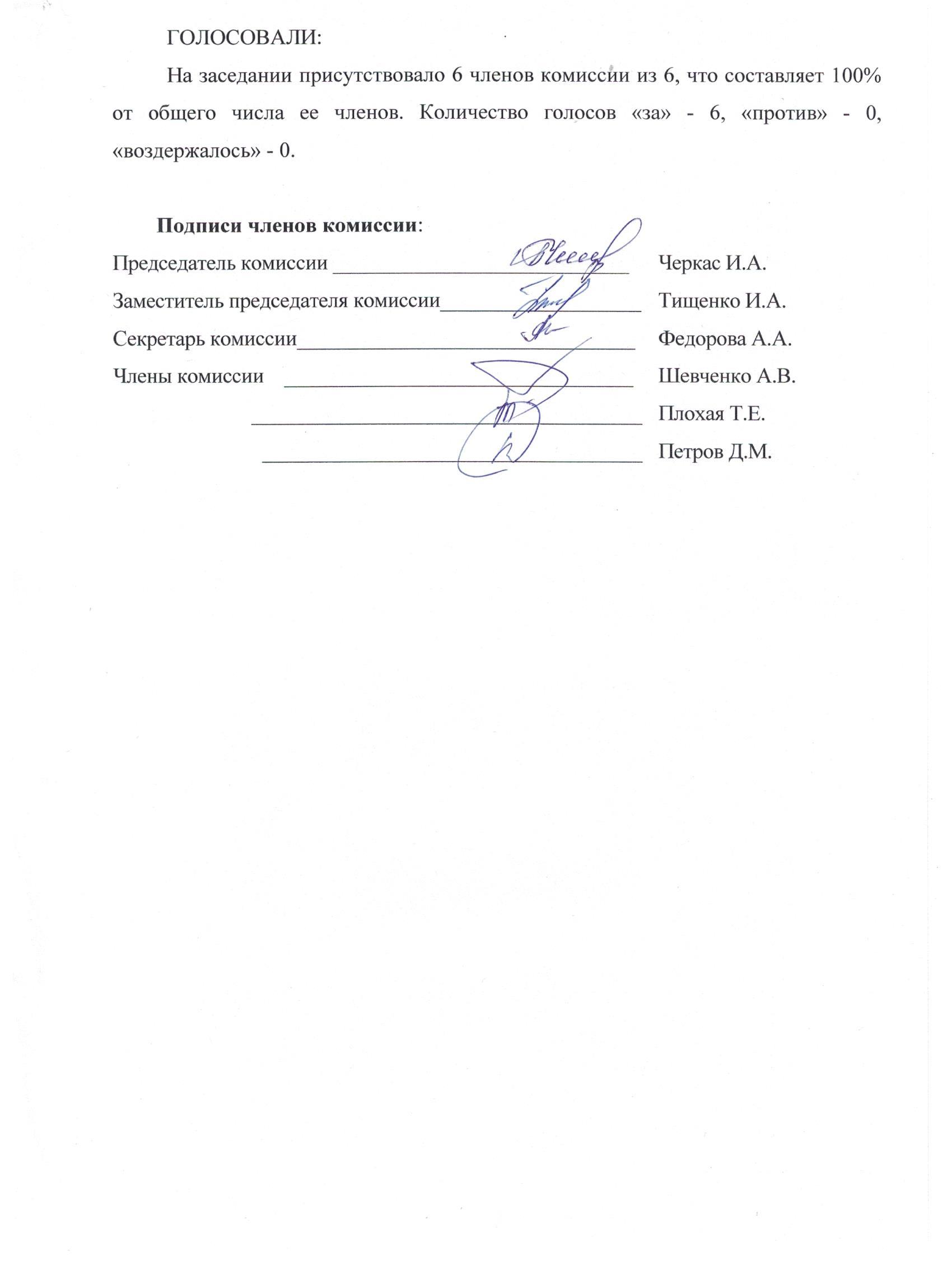 № п/пФИО заявителяКадастровый номер или местоположение земельного участкаКадастровый номер или местоположение земельного участкаКадастровый номер или местоположение земельного участкаРазрешенное использование земельного участкаТерриториальная зона существующаяТерриториальная зона предполагаемаяПримечаниеПримечание1Дорошенко Михаил Иванович25:19:030201:147025:19:030201:147025:19:030201:1470Среднеэтажная жилая застройка, на земельном участке Здание-овощехранилище25:19:030201:867, Почтовая, д.1/349Ж-3СХ32Дубограй Алла Жяфяровна25:19:030204:42325:19:030204:42325:19:030204:423магазинКусочек участка вышло в Ж-1 ОДРасширить зону ОДЗ по кадастровому номеру 25:19:030204:423Расширить зону ОДЗ по кадастровому номеру 25:19:030204:4233Магерчук Галина Алексеевна25:19:030208:480 и рядом тоже захватить часть по координатам25:19:030208:480 и рядом тоже захватить часть по координатам25:19:030208:480 и рядом тоже захватить часть по координатамДля ведения личного подсобного хозяйстваОД-2Ж-125:19:030208:480 под этим только оставить ОД-2, а остальное можно переводить в Ж-225:19:030208:480 под этим только оставить ОД-2, а остальное можно переводить в Ж-23Магерчук Галина АлексеевнаномерХ (широта)У (долгота)Для ведения личного подсобного хозяйстваОД-2Ж-125:19:030208:480 под этим только оставить ОД-2, а остальное можно переводить в Ж-225:19:030208:480 под этим только оставить ОД-2, а остальное можно переводить в Ж-23Магерчук Галина Алексеевна1538998.651406066.20Для ведения личного подсобного хозяйстваОД-2Ж-125:19:030208:480 под этим только оставить ОД-2, а остальное можно переводить в Ж-225:19:030208:480 под этим только оставить ОД-2, а остальное можно переводить в Ж-23Магерчук Галина Алексеевна2538913.361406108.20Для ведения личного подсобного хозяйстваОД-2Ж-125:19:030208:480 под этим только оставить ОД-2, а остальное можно переводить в Ж-225:19:030208:480 под этим только оставить ОД-2, а остальное можно переводить в Ж-23Магерчук Галина Алексеевна3538869.321406132.45Для ведения личного подсобного хозяйстваОД-2Ж-125:19:030208:480 под этим только оставить ОД-2, а остальное можно переводить в Ж-225:19:030208:480 под этим только оставить ОД-2, а остальное можно переводить в Ж-23Магерчук Галина Алексеевна4538838.051406143.49Для ведения личного подсобного хозяйстваОД-2Ж-125:19:030208:480 под этим только оставить ОД-2, а остальное можно переводить в Ж-225:19:030208:480 под этим только оставить ОД-2, а остальное можно переводить в Ж-23Магерчук Галина Алексеевна5538850.111406170.40Для ведения личного подсобного хозяйстваОД-2Ж-125:19:030208:480 под этим только оставить ОД-2, а остальное можно переводить в Ж-225:19:030208:480 под этим только оставить ОД-2, а остальное можно переводить в Ж-23Магерчук Галина Алексеевна6538970.631406101.17Для ведения личного подсобного хозяйстваОД-2Ж-125:19:030208:480 под этим только оставить ОД-2, а остальное можно переводить в Ж-225:19:030208:480 под этим только оставить ОД-2, а остальное можно переводить в Ж-23Магерчук Галина Алексеевна7538979.501406094.61Для ведения личного подсобного хозяйстваОД-2Ж-125:19:030208:480 под этим только оставить ОД-2, а остальное можно переводить в Ж-225:19:030208:480 под этим только оставить ОД-2, а остальное можно переводить в Ж-23Магерчук Галина Алексеевна8539006.291406077.12Для ведения личного подсобного хозяйстваОД-2Ж-125:19:030208:480 под этим только оставить ОД-2, а остальное можно переводить в Ж-225:19:030208:480 под этим только оставить ОД-2, а остальное можно переводить в Ж-23Магерчук Галина Алексеевна9538998.651406066.20Для ведения личного подсобного хозяйстваОД-2Ж-125:19:030208:480 под этим только оставить ОД-2, а остальное можно переводить в Ж-225:19:030208:480 под этим только оставить ОД-2, а остальное можно переводить в Ж-23Магерчук Галина Алексеевна1539006.291406077.12Для ведения личного подсобного хозяйстваОД-2Ж-125:19:030208:480 под этим только оставить ОД-2, а остальное можно переводить в Ж-225:19:030208:480 под этим только оставить ОД-2, а остальное можно переводить в Ж-23Магерчук Галина Алексеевна2539078.121406215.32Для ведения личного подсобного хозяйстваОД-2Ж-125:19:030208:480 под этим только оставить ОД-2, а остальное можно переводить в Ж-225:19:030208:480 под этим только оставить ОД-2, а остальное можно переводить в Ж-23Магерчук Галина Алексеевна3539017.761406249.73Для ведения личного подсобного хозяйстваОД-2Ж-125:19:030208:480 под этим только оставить ОД-2, а остальное можно переводить в Ж-225:19:030208:480 под этим только оставить ОД-2, а остальное можно переводить в Ж-23Магерчук Галина Алексеевна4538991.191406204.68Для ведения личного подсобного хозяйстваОД-2Ж-125:19:030208:480 под этим только оставить ОД-2, а остальное можно переводить в Ж-225:19:030208:480 под этим только оставить ОД-2, а остальное можно переводить в Ж-23Магерчук Галина Алексеевна5539022.951406186.38Для ведения личного подсобного хозяйстваОД-2Ж-125:19:030208:480 под этим только оставить ОД-2, а остальное можно переводить в Ж-225:19:030208:480 под этим только оставить ОД-2, а остальное можно переводить в Ж-23Магерчук Галина Алексеевна6538970.631406101.17Для ведения личного подсобного хозяйстваОД-2Ж-125:19:030208:480 под этим только оставить ОД-2, а остальное можно переводить в Ж-225:19:030208:480 под этим только оставить ОД-2, а остальное можно переводить в Ж-23Магерчук Галина Алексеевна7539006.291406077.12Для ведения личного подсобного хозяйстваОД-2Ж-125:19:030208:480 под этим только оставить ОД-2, а остальное можно переводить в Ж-225:19:030208:480 под этим только оставить ОД-2, а остальное можно переводить в Ж-24Шаверина Елена ЮрьевнаВ границах координат, обрезать дорогу у 25:19:030201:1105В границах координат, обрезать дорогу у 25:19:030201:1105В границах координат, обрезать дорогу у 25:19:030201:1105Палаточный туристско-оздоровительный лагерьСХ-4 и Р-2СХ3хочет выращивание плодовых, ягодных, овощных….хочет выращивание плодовых, ягодных, овощных….4Шаверина Елена ЮрьевнаномерХ (широта)У (долгота)Палаточный туристско-оздоровительный лагерьСХ-4 и Р-2СХ3хочет выращивание плодовых, ягодных, овощных….хочет выращивание плодовых, ягодных, овощных….4Шаверина Елена Юрьевна1543271.441405631.46  Палаточный туристско-оздоровительный лагерьСХ-4 и Р-2СХ3хочет выращивание плодовых, ягодных, овощных….хочет выращивание плодовых, ягодных, овощных….4Шаверина Елена Юрьевна2543226.511405644.32  Палаточный туристско-оздоровительный лагерьСХ-4 и Р-2СХ3хочет выращивание плодовых, ягодных, овощных….хочет выращивание плодовых, ягодных, овощных….4Шаверина Елена Юрьевна3543230.591405664.21  Палаточный туристско-оздоровительный лагерьСХ-4 и Р-2СХ3хочет выращивание плодовых, ягодных, овощных….хочет выращивание плодовых, ягодных, овощных….4Шаверина Елена Юрьевна4543245.841405695.40  Палаточный туристско-оздоровительный лагерьСХ-4 и Р-2СХ3хочет выращивание плодовых, ягодных, овощных….хочет выращивание плодовых, ягодных, овощных….4Шаверина Елена Юрьевна5543287.761405681.23  Палаточный туристско-оздоровительный лагерьСХ-4 и Р-2СХ3хочет выращивание плодовых, ягодных, овощных….хочет выращивание плодовых, ягодных, овощных….4Шаверина Елена Юрьевна6543278.641405650.77  Палаточный туристско-оздоровительный лагерьСХ-4 и Р-2СХ3хочет выращивание плодовых, ягодных, овощных….хочет выращивание плодовых, ягодных, овощных….4Шаверина Елена Юрьевна7543271.441405631.46  Палаточный туристско-оздоровительный лагерьСХ-4 и Р-2СХ3хочет выращивание плодовых, ягодных, овощных….хочет выращивание плодовых, ягодных, овощных….5Мороз Алексей ВладимировичПочтовая, д.1/213 в границах координат:Почтовая, д.1/213 в границах координат:Почтовая, д.1/213 в границах координат:Под производственный цехЖ-1ПР 5Мороз Алексей ВладимировичномерХ (широта)У (долгота)Под производственный цехЖ-1ПР 5Мороз Алексей Владимирович1542417.101405585.66Под производственный цехЖ-1ПР 5Мороз Алексей Владимирович2542245.881405627.63Под производственный цехЖ-1ПР 5Мороз Алексей Владимирович3542213.551405512.53Под производственный цехЖ-1ПР 5Мороз Алексей Владимирович4542336.651405478.59Под производственный цехЖ-1ПР 5Мороз Алексей Владимирович5542352.901405537.54Под производственный цехЖ-1ПР 5Мороз Алексей Владимирович6542401.521405524.13Под производственный цехЖ-1ПР 5Мороз Алексей Владимирович7542417.101405585.66Под производственный цехЖ-1ПР 6В районе ул. Калинина, с. Камень-Рыболов в границах координат:В районе ул. Калинина, с. Камень-Рыболов в границах координат:В районе ул. Калинина, с. Камень-Рыболов в границах координат:Гаражи кооперативные стоят по фактуТ-2 и Ж-1ТИ6номерХ (широта)У (долгота)Гаражи кооперативные стоят по фактуТ-2 и Ж-1ТИ61542102.141405952.13Гаражи кооперативные стоят по фактуТ-2 и Ж-1ТИ62541970.961405944.31Гаражи кооперативные стоят по фактуТ-2 и Ж-1ТИ63542007.331405965.72Гаражи кооперативные стоят по фактуТ-2 и Ж-1ТИ64542015.141405972.18Гаражи кооперативные стоят по фактуТ-2 и Ж-1ТИ65542038.651405976.97Гаражи кооперативные стоят по фактуТ-2 и Ж-1ТИ66542042.251406069.74Гаражи кооперативные стоят по фактуТ-2 и Ж-1ТИ67542050.531406070.12Гаражи кооперативные стоят по фактуТ-2 и Ж-1ТИ68542059.021406103.54Гаражи кооперативные стоят по фактуТ-2 и Ж-1ТИ69542062.741406110.77Гаражи кооперативные стоят по фактуТ-2 и Ж-1ТИ610542062.741406110.77Гаражи кооперативные стоят по фактуТ-2 и Ж-1ТИ611542096.431406115.29Гаражи кооперативные стоят по фактуТ-2 и Ж-1ТИ612542096.731406024.20Гаражи кооперативные стоят по фактуТ-2 и Ж-1ТИ613542102.141406022.48Гаражи кооперативные стоят по фактуТ-2 и Ж-1ТИ614542102.821405951.79Гаражи кооперативные стоят по фактуТ-2 и Ж-1ТИ615542102.141405952.13Гаражи кооперативные стоят по фактуТ-2 и Ж-1ТИ7Жогова Ирина ПетровнаВ районе ул. Калинина, с. Камень-Рыболов в границах координат:В районе ул. Калинина, с. Камень-Рыболов в границах координат:В районе ул. Калинина, с. Камень-Рыболов в границах координат:Хозяйственная постройка для ведения личного подсобного хозяйстваТ-2 Ж-1В зону в условный вид разрешенного использования добавить код 2.2. (2.1) «личное подсобное хозяйствоВ зону в условный вид разрешенного использования добавить код 2.2. (2.1) «личное подсобное хозяйство7Жогова Ирина ПетровнаномерХ (широта)У (долгота)Хозяйственная постройка для ведения личного подсобного хозяйстваТ-2 Ж-1В зону в условный вид разрешенного использования добавить код 2.2. (2.1) «личное подсобное хозяйствоВ зону в условный вид разрешенного использования добавить код 2.2. (2.1) «личное подсобное хозяйство7Жогова Ирина Петровна1542148.701405949.75Хозяйственная постройка для ведения личного подсобного хозяйстваТ-2 Ж-1В зону в условный вид разрешенного использования добавить код 2.2. (2.1) «личное подсобное хозяйствоВ зону в условный вид разрешенного использования добавить код 2.2. (2.1) «личное подсобное хозяйство7Жогова Ирина Петровна2542102.821405951.79Хозяйственная постройка для ведения личного подсобного хозяйстваТ-2 Ж-1В зону в условный вид разрешенного использования добавить код 2.2. (2.1) «личное подсобное хозяйствоВ зону в условный вид разрешенного использования добавить код 2.2. (2.1) «личное подсобное хозяйство7Жогова Ирина Петровна3542102.141406022.48Хозяйственная постройка для ведения личного подсобного хозяйстваТ-2 Ж-1В зону в условный вид разрешенного использования добавить код 2.2. (2.1) «личное подсобное хозяйствоВ зону в условный вид разрешенного использования добавить код 2.2. (2.1) «личное подсобное хозяйство7Жогова Ирина Петровна4542096.731406024.20Хозяйственная постройка для ведения личного подсобного хозяйстваТ-2 Ж-1В зону в условный вид разрешенного использования добавить код 2.2. (2.1) «личное подсобное хозяйствоВ зону в условный вид разрешенного использования добавить код 2.2. (2.1) «личное подсобное хозяйство7Жогова Ирина Петровна5542096.431406115.29Хозяйственная постройка для ведения личного подсобного хозяйстваТ-2 Ж-1В зону в условный вид разрешенного использования добавить код 2.2. (2.1) «личное подсобное хозяйствоВ зону в условный вид разрешенного использования добавить код 2.2. (2.1) «личное подсобное хозяйство7Жогова Ирина Петровна6542077.681406113.55Хозяйственная постройка для ведения личного подсобного хозяйстваТ-2 Ж-1В зону в условный вид разрешенного использования добавить код 2.2. (2.1) «личное подсобное хозяйствоВ зону в условный вид разрешенного использования добавить код 2.2. (2.1) «личное подсобное хозяйство7Жогова Ирина Петровна7542096.421406168.08Хозяйственная постройка для ведения личного подсобного хозяйстваТ-2 Ж-1В зону в условный вид разрешенного использования добавить код 2.2. (2.1) «личное подсобное хозяйствоВ зону в условный вид разрешенного использования добавить код 2.2. (2.1) «личное подсобное хозяйство7Жогова Ирина Петровна8542132.971406234.89Хозяйственная постройка для ведения личного подсобного хозяйстваТ-2 Ж-1В зону в условный вид разрешенного использования добавить код 2.2. (2.1) «личное подсобное хозяйствоВ зону в условный вид разрешенного использования добавить код 2.2. (2.1) «личное подсобное хозяйство7Жогова Ирина Петровна9542190.491406271.32Хозяйственная постройка для ведения личного подсобного хозяйстваТ-2 Ж-1В зону в условный вид разрешенного использования добавить код 2.2. (2.1) «личное подсобное хозяйствоВ зону в условный вид разрешенного использования добавить код 2.2. (2.1) «личное подсобное хозяйство7Жогова Ирина Петровна10542181.061406191.00Хозяйственная постройка для ведения личного подсобного хозяйстваТ-2 Ж-1В зону в условный вид разрешенного использования добавить код 2.2. (2.1) «личное подсобное хозяйствоВ зону в условный вид разрешенного использования добавить код 2.2. (2.1) «личное подсобное хозяйство7Жогова Ирина Петровна11542148.701405948.05Хозяйственная постройка для ведения личного подсобного хозяйстваТ-2 Ж-1В зону в условный вид разрешенного использования добавить код 2.2. (2.1) «личное подсобное хозяйствоВ зону в условный вид разрешенного использования добавить код 2.2. (2.1) «личное подсобное хозяйство7Жогова Ирина Петровна12542148.701405949.75Хозяйственная постройка для ведения личного подсобного хозяйстваТ-2 Ж-1В зону в условный вид разрешенного использования добавить код 2.2. (2.1) «личное подсобное хозяйствоВ зону в условный вид разрешенного использования добавить код 2.2. (2.1) «личное подсобное хозяйство8Матишина Елена Максимовнас. Камень-Рыболов, ул. Трактовая, д.34Е уменьшить до границ земельного участка 25:19:030207:1331 в границах координат:с. Камень-Рыболов, ул. Трактовая, д.34Е уменьшить до границ земельного участка 25:19:030207:1331 в границах координат:с. Камень-Рыболов, ул. Трактовая, д.34Е уменьшить до границ земельного участка 25:19:030207:1331 в границах координат:гаражиР-4 и ИТИ8Матишина Елена МаксимовнаномерХ (широта)У (долгота)гаражиР-4 и ИТИ8Матишина Елена Максимовна1539775.571405305.78гаражиР-4 и ИТИ8Матишина Елена Максимовна2539761.821405332.57гаражиР-4 и ИТИ8Матишина Елена Максимовна3539755.971405335.31гаражиР-4 и ИТИ8Матишина Елена Максимовна4539732.531405324.72гаражиР-4 и ИТИ8Матишина Елена Максимовна5539724.911405334.61гаражиР-4 и ИТИ8Матишина Елена Максимовна6539645.691405296.48гаражиР-4 и ИТИ8Матишина Елена Максимовна7539649.371405228.99гаражиР-4 и ИТИ8Матишина Елена Максимовна8539665.191405231.37гаражиР-4 и ИТИ8Матишина Елена Максимовна9539659.771405235.06гаражиР-4 и ИТИ8Матишина Елена Максимовна10539658.091405282.93гаражиР-4 и ИТИ8Матишина Елена Максимовна11539694.901405298.67гаражиР-4 и ИТИ8Матишина Елена Максимовна12539693.521405301.88гаражиР-4 и ИТИ8Матишина Елена Максимовна13539703.361405305.97гаражиР-4 и ИТИ8Матишина Елена Максимовна14539713.581405271.81гаражиР-4 и ИТИ8Матишина Елена Максимовна15539716.321405260.31гаражиР-4 и ИТИ8Матишина Елена Максимовна16539716.051405258.67гаражиР-4 и ИТИ8Матишина Елена Максимовна17539716.791405254.40гаражиР-4 и ИТИ8Матишина Елена Максимовна18539717.661405253.47гаражиР-4 и ИТИ8Матишина Елена Максимовна19539717.421405250.17гаражиР-4 и ИТИ8Матишина Елена Максимовна20539723.211405253.28гаражиР-4 и ИТИ8Матишина Елена Максимовна21539732.111405265.84гаражиР-4 и ИТИ8Матишина Елена Максимовна22539740.161405265.14гаражиР-4 и ИТИ8Матишина Елена Максимовна23539746.231405281.66гаражиР-4 и ИТИ8Матишина Елена Максимовна24539757.671405297.33гаражиР-4 и ИТИ8Матишина Елена Максимовна25539775.571405305.78гаражиР-4 и ИТИ9с. Камень-Рыболов, ул. Трактовая, д.34Е в границах координат:с. Камень-Рыболов, ул. Трактовая, д.34Е в границах координат:с. Камень-Рыболов, ул. Трактовая, д.34Е в границах координат:гаражиЖ-1Ж-29номерХ (широта)У (долгота)гаражиЖ-1Ж-291539724.991405334.48гаражиЖ-1Ж-292539646.321405297.03гаражиЖ-1Ж-293539649.591405228.99гаражиЖ-1Ж-294539639.291405231.28гаражиЖ-1Ж-295239641.901405220.33гаражиЖ-1Ж-296539642.391405216.89гаражиЖ-1Ж-297539642.721405207.41гаражиЖ-1Ж-298539634.711405195.30гаражиЖ-1Ж-299539628.801405183.58гаражиЖ-1Ж-2910539624.731405182.38гаражиЖ-1Ж-2911539621.951405179.60гаражиЖ-1Ж-2912539616.391405173.88гаражиЖ-1Ж-2913539613.451405166.35гаражиЖ-1Ж-2914539610.341405159.16гаражиЖ-1Ж-2915539600.201405144.44гаражиЖ-1Ж-2916539591.201405143.62гаражиЖ-1Ж-2917539635.031405216.73гаражиЖ-1Ж-2918539639.291405236.52гаражиЖ-1Ж-2919539641.251405303.90гаражиЖ-1Ж-2920539712.721405361.96гаражиЖ-1Ж-2921539720.241405352.15гаражиЖ-1Ж-2922539720.241405346.26гаражиЖ-1Ж-2923539724.991405334.48гаражиЖ-1Ж-21025:19:030301:95625:19:030301:95625:19:030301:956Специальная деятельность СХ3СНТКО1125:19:030301:61825:19:030301:61825:19:030301:618Для производственных целейСХ3СНПримавтодора карьер1225:19:030301:124225:19:030301:124225:19:030301:1242Личное подсобное хозяйствоСХ3СНИспользуется как карьер13Гарнизон с. Камень-Рыболов, ул. Партизанская, ул. Почтовая в границах координат:Гарнизон с. Камень-Рыболов, ул. Партизанская, ул. Почтовая в границах координат:Гарнизон с. Камень-Рыболов, ул. Партизанская, ул. Почтовая в границах координат:Гаражи будут ставитьОД-2ТИ13номерХ (широта)У (долгота)Гаражи будут ставитьОД-2ТИ131542320.151405609.04Гаражи будут ставитьОД-2ТИ132542068.601405670.74Гаражи будут ставитьОД-2ТИ133542079.171405719.51Гаражи будут ставитьОД-2ТИ134542066.411405719.84Гаражи будут ставитьОД-2ТИ135542075.171405816.17Гаражи будут ставитьОД-2ТИ136542187.511405796.54Гаражи будут ставитьОД-2ТИ137542371.871405749.49Гаражи будут ставитьОД-2ТИ138542320.151405609.04Гаражи будут ставитьОД-2ТИ13Гаражи в границах координат:Гаражи в границах координат:Гаражи в границах координат:Гаражи будут ставитьОД-2ТИ13номерХ (широта)У (долгота)Гаражи будут ставитьОД-2ТИ131541596.451404616.41Гаражи будут ставитьОД-2ТИ132541585.331404618.80Гаражи будут ставитьОД-2ТИ133541595.391404673.99Гаражи будут ставитьОД-2ТИ134541605.261404672.14Гаражи будут ставитьОД-2ТИ135541596.451404616.41Гаражи будут ставитьОД-2ТИ14АО «ННК-Приморнефтепродукт»25:19:030203:20425:19:030203:20425:19:030203:204Для размещения промышленных объектовТ-2П Только в границах участка, заправку оставить в ТИ1525:19:030203:20525:19:030203:20525:19:030203:205Под промышленные предприятияСХ-3ТИзаправка16Коваль Денис Михайлович25:19:030210:51125:19:030210:51125:19:030210:511Природно-познавательный туризмСХ-1, Р-2 и Р-4РЗ17Коваль Денис Михайлович25:19:030210:51225:19:030210:51225:19:030210:512Для ведения личного подсобного хозяйстваСХ-1 и Р-2РЗ1825:19:030210:51325:19:030210:51325:19:030210:513Для ведения личного подсобного хозяйстваР-4РЗ1925:19:030210:24425:19:030210:24425:19:030210:244Под зону экологического просвещенияСХ-1, Р-4, Р-2РЗ20Хавилов Роман Геннадьевичс. Камень-Рыболов, ул. Пионерская, д.1д, пом.3 (25:19:000000:672) в границах координатс. Камень-Рыболов, ул. Пионерская, д.1д, пом.3 (25:19:000000:672) в границах координатс. Камень-Рыболов, ул. Пионерская, д.1д, пом.3 (25:19:000000:672) в границах координатгаражОД-1ТИ20Хавилов Роман ГеннадьевичномерХ (широта)У (долгота)гаражОД-1ТИ20Хавилов Роман Геннадьевич1540588.231404931.36  гаражОД-1ТИ20Хавилов Роман Геннадьевич2540585.831404932.03  гаражОД-1ТИ20Хавилов Роман Геннадьевич3540580.051404933.31  гаражОД-1ТИ20Хавилов Роман Геннадьевич4540578.881404928.04  гаражОД-1ТИ20Хавилов Роман Геннадьевич5540577.861404928.26гаражОД-1ТИ20Хавилов Роман Геннадьевич6540574.271404915.30  гаражОД-1ТИ20Хавилов Роман Геннадьевич7540583.051404912.84  гаражОД-1ТИ20Хавилов Роман Геннадьевич1540588.231404931.36  гаражОД-1ТИ21Остапенко Николай Иванович25:19:030206:29225:19:030206:29225:19:030206:292Выращивание зерновых и иных сельскохозяйственных культурСХ-1ТИ22Пакунов Денис Владимирович25:19:030201:133125:19:030201:133125:19:030201:1331Личное подсобное хозяйствоР-4Ж-1  (магазин хочет)(магазин хочет)23Мальцев Владислав Сергеевич25:19:030401:30925:19:030401:30925:19:030401:309Пока не определено (119-ФЗ)СХ-5СХ3Код 7.4. воздушный транспорт добавить в зонуКод 7.4. воздушный транспорт добавить в зону24Овчарук Александр Сергеевич25:19:030401:30825:19:030401:30825:19:030401:308Пока не определено (119-ФЗ)СХ-5СХ3Код 7.4. воздушный транспорт добавить в зонуКод 7.4. воздушный транспорт добавить в зону25Сечко Татьяны Викторовны25:19:031301:16425:19:031301:16425:19:031301:164Для ведения личного подсобного хозяйстваР-3Ж-126Сечко Татьяны Викторовны25:19:031301:108225:19:031301:108225:19:031301:1082Для ведения личного подсобного хозяйстваР-3Ж-12725:19:000000:9225:19:000000:9225:19:000000:92Для производственных целейСХ-4ПР2825:19:031301:89425:19:031301:89425:19:031301:894модульная котельнаяР-4ИИ29с. Пархоменко в границах координатс. Пархоменко в границах координатс. Пархоменко в границах координатКоммунальное обслуживаниеСХ-1ИИ29номерХ (широта)У (долгота)Коммунальное обслуживаниеСХ-1ИИ291543006.301398428.74  Коммунальное обслуживаниеСХ-1ИИ292542989.211398421.57  Коммунальное обслуживаниеСХ-1ИИ293542995.661398411.14  Коммунальное обслуживаниеСХ-1ИИ294543011.521398418.81  Коммунальное обслуживаниеСХ-1ИИ295543006.301398428.74Коммунальное обслуживаниеСХ-1ИИ3025:19:030801:17125:19:030801:17125:19:030801:171Хозяйственный сарай для содержания 30 голов КРСИСХ33125:19:030209:1225:19:030209:1225:19:030209:12Для объектов общественно-делового значенияПРИСтоит здание ДальэнергоСтоит здание Дальэнерго3225:19:000000:297325:19:000000:297325:19:000000:2973Ритуальная деятельностьЗСНЗону Откорректировать по кад номерам Зону Откорректировать по кад номерам 3325:19:031301:108025:19:031301:108025:19:031301:1080Ритуальная деятельностьЗСНЗону Откорректировать по кад номерам Зону Откорректировать по кад номерам 3425:19:030901:72925:19:030901:72925:19:030901:729Ритуальная деятельностьЗСНЗону Откорректировать по кад номерам Зону Откорректировать по кад номерам 3525:19:031201:16525:19:031201:16525:19:031201:165Ритуальная деятельностьЗСНЗону Откорректировать по кад номерам Зону Откорректировать по кад номерам 3625:19:030801:20025:19:030801:20025:19:030801:200Ритуальная деятельностьЗСНЗону Откорректировать по кад номерам Зону Откорректировать по кад номерам 3725:19:030201:39525:19:030201:39525:19:030201:395Ритуальная деятельностьЗСНЗону Откорректировать по кад номерам Зону Откорректировать по кад номерам 3825:19:030209:89325:19:030209:89325:19:030209:893Для ведения личного подсобного хозяйстваПЗСХЗ39Гараж 2 на СевернойГараж 2 на СевернойГараж 2 на СевернойГаражи стоят по фактуОД-2ТИ39номерХ (широта)У (долгота)Гаражи стоят по фактуОД-2ТИ391540978.20 1404894.52Гаражи стоят по фактуОД-2ТИ392540986.561404925.84Гаражи стоят по фактуОД-2ТИ393540976.361404928.97Гаражи стоят по фактуОД-2ТИ394540966.551404898.76Гаражи стоят по фактуОД-2ТИ395540978.201404894.52  Гаражи стоят по фактуОД-2ТИ40Гараж 2 на СевернойГараж 2 на СевернойГараж 2 на СевернойГаражи стоят по фактуОД-2ТИ40номерХ (широта)У (долгота)Гаражи стоят по фактуОД-2ТИ401541069.16  1404894.01  Гаражи стоят по фактуОД-2ТИ402541053.601404906.44  Гаражи стоят по фактуОД-2ТИ403541049.451404901.23  Гаражи стоят по фактуОД-2ТИ404541065.011404888.80 Гаражи стоят по фактуОД-2ТИ405541069.161404894.01Гаражи стоят по фактуОД-2ТИ41Гараж 3 на СевернойГараж 3 на СевернойГараж 3 на СевернойГаражи стоят по фактуИТИ41номерХ (широта)У (долгота)Гаражи стоят по фактуИТИ411541096.441404852.85  Гаражи стоят по фактуИТИ412541037.031404878.49Гаражи стоят по фактуИТИ413541040.321404888.16Гаражи стоят по фактуИТИ414541103.501404860.30  Гаражи стоят по фактуИТИ415541096.441404852.85  Гаражи стоят по фактуИТИ42Рядом с платцем в границах координатРядом с платцем в границах координатРядом с платцем в границах координатДля индивидуального жилищного строительстваОД-2Ж-142номерХ (широта)У (долгота)Для индивидуального жилищного строительстваОД-2Ж-1421541968.171405523.19Для индивидуального жилищного строительстваОД-2Ж-1422541889.081405552.65  Для индивидуального жилищного строительстваОД-2Ж-1423541908.621405699.21 Для индивидуального жилищного строительстваОД-2Ж-1424542006.071405667.38  Для индивидуального жилищного строительстваОД-2Ж-1425541968.171405523.19  Для индивидуального жилищного строительстваОД-2Ж-143Платс в границах координатПлатс в границах координатПлатс в границах координатГаражи будут ставитьОД-2ТИОставить в границах координат,  как в строке 13, эти координаты не учитыватьОставить в границах координат,  как в строке 13, эти координаты не учитывать43номерХ (широта)У (долгота)Гаражи будут ставитьОД-2ТИОставить в границах координат,  как в строке 13, эти координаты не учитыватьОставить в границах координат,  как в строке 13, эти координаты не учитывать431542323.871405614.53  Гаражи будут ставитьОД-2ТИОставить в границах координат,  как в строке 13, эти координаты не учитыватьОставить в границах координат,  как в строке 13, эти координаты не учитывать432542072.421405676.22Гаражи будут ставитьОД-2ТИОставить в границах координат,  как в строке 13, эти координаты не учитыватьОставить в границах координат,  как в строке 13, эти координаты не учитывать433542079.171405719.51  Гаражи будут ставитьОД-2ТИОставить в границах координат,  как в строке 13, эти координаты не учитыватьОставить в границах координат,  как в строке 13, эти координаты не учитывать434542079.171405719.51  Гаражи будут ставитьОД-2ТИОставить в границах координат,  как в строке 13, эти координаты не учитыватьОставить в границах координат,  как в строке 13, эти координаты не учитывать435542089.751405820.05  Гаражи будут ставитьОД-2ТИОставить в границах координат,  как в строке 13, эти координаты не учитыватьОставить в границах координат,  как в строке 13, эти координаты не учитывать436542297.781405785.10  Гаражи будут ставитьОД-2ТИОставить в границах координат,  как в строке 13, эти координаты не учитыватьОставить в границах координат,  как в строке 13, эти координаты не учитывать437542376.761405755.49  Гаражи будут ставитьОД-2ТИОставить в границах координат,  как в строке 13, эти координаты не учитыватьОставить в границах координат,  как в строке 13, эти координаты не учитывать438542323.871405614.53  Гаражи будут ставитьОД-2ТИОставить в границах координат,  как в строке 13, эти координаты не учитыватьОставить в границах координат,  как в строке 13, эти координаты не учитывать44Общество с ограниченной ответственностью «Солнечный город»Рядом с озером в границах координатРядом с озером в границах координатРядом с озером в границах координатХотят там поставить катамараныЕЛ и ПРРЗ44Общество с ограниченной ответственностью «Солнечный город»номерХ (широта)У (долгота)Хотят там поставить катамараныЕЛ и ПРРЗ44Общество с ограниченной ответственностью «Солнечный город»1538312.971404542.25  Хотят там поставить катамараныЕЛ и ПРРЗ44Общество с ограниченной ответственностью «Солнечный город»2538311.691404509.02  Хотят там поставить катамараныЕЛ и ПРРЗ44Общество с ограниченной ответственностью «Солнечный город»3538347.481404462.58  Хотят там поставить катамараныЕЛ и ПРРЗ44Общество с ограниченной ответственностью «Солнечный город»4538412.241404434.89  Хотят там поставить катамараныЕЛ и ПРРЗ44Общество с ограниченной ответственностью «Солнечный город»5538465.681404423.73 Хотят там поставить катамараныЕЛ и ПРРЗ44Общество с ограниченной ответственностью «Солнечный город»6538592.031404488.57 Хотят там поставить катамараныЕЛ и ПРРЗ44Общество с ограниченной ответственностью «Солнечный город»7538600.121404518.82 Хотят там поставить катамараныЕЛ и ПРРЗ44Общество с ограниченной ответственностью «Солнечный город»8538592.881404563.13  Хотят там поставить катамараныЕЛ и ПРРЗ44Общество с ограниченной ответственностью «Солнечный город»9538598.841404598.06  Хотят там поставить катамараныЕЛ и ПРРЗ44Общество с ограниченной ответственностью «Солнечный город»10538592.031404619.79 Хотят там поставить катамараныЕЛ и ПРРЗ44Общество с ограниченной ответственностью «Солнечный город»11538480.831404666.65  Хотят там поставить катамараныЕЛ и ПРРЗ44Общество с ограниченной ответственностью «Солнечный город»12538481.681404644.07  Хотят там поставить катамараныЕЛ и ПРРЗ44Общество с ограниченной ответственностью «Солнечный город»13538469.751404638.54 Хотят там поставить катамараныЕЛ и ПРРЗ44Общество с ограниченной ответственностью «Солнечный город»14538448.881404636.41Хотят там поставить катамараныЕЛ и ПРРЗ44Общество с ограниченной ответственностью «Солнечный город»15538428.851404618.51  Хотят там поставить катамараныЕЛ и ПРРЗ44Общество с ограниченной ответственностью «Солнечный город»16538416.501404611.70Хотят там поставить катамараныЕЛ и ПРРЗ44Общество с ограниченной ответственностью «Солнечный город»17538404.571404608.71  Хотят там поставить катамараныЕЛ и ПРРЗ44Общество с ограниченной ответственностью «Солнечный город»18538381.991404609.57Хотят там поставить катамараныЕЛ и ПРРЗ44Общество с ограниченной ответственностью «Солнечный город»19538368.361404598.91  Хотят там поставить катамараныЕЛ и ПРРЗ44Общество с ограниченной ответственностью «Солнечный город»20538342.371404586.99Хотят там поставить катамараныЕЛ и ПРРЗ44Общество с ограниченной ответственностью «Солнечный город»21538321.921404575.06Хотят там поставить катамараныЕЛ и ПРРЗ44Общество с ограниченной ответственностью «Солнечный город»22538312.971404542.25  Хотят там поставить катамараныЕЛ и ПРРЗ45Рядом с озером в границах координатРядом с озером в границах координатРядом с озером в границах координатДля ведения личного подсобного хозяйстваЕЛ Ж-145номерХ (широта)У (долгота)Для ведения личного подсобного хозяйстваЕЛ Ж-145538618.031404347.67  Для ведения личного подсобного хозяйстваЕЛ Ж-145538522.301404360.46  Для ведения личного подсобного хозяйстваЕЛ Ж-145538526.851404370.16  Для ведения личного подсобного хозяйстваЕЛ Ж-145538441.641404379.54   Для ведения личного подсобного хозяйстваЕЛ Ж-145538439.941404429.38  Для ведения личного подсобного хозяйстваЕЛ Ж-145538465.681404423.73  Для ведения личного подсобного хозяйстваЕЛ Ж-145538592.031404488.57Для ведения личного подсобного хозяйстваЕЛ Ж-145538600.121404518.82 Для ведения личного подсобного хозяйстваЕЛ Ж-145538592.881404563.13  Для ведения личного подсобного хозяйстваЕЛ Ж-145538598.841404598.06Для ведения личного подсобного хозяйстваЕЛ Ж-145538592.031404619.79  Для ведения личного подсобного хозяйстваЕЛ Ж-145538623.131404612.15Для ведения личного подсобного хозяйстваЕЛ Ж-145538623.561404378.68 Для ведения личного подсобного хозяйстваЕЛ Ж-145538618.031404347.67Для ведения личного подсобного хозяйстваЕЛ Ж-146По кругу 25:19:030209:438 и 25:19:030209:930 В границах координатПо кругу 25:19:030209:438 и 25:19:030209:930 В границах координатПо кругу 25:19:030209:438 и 25:19:030209:930 В границах координатПЗСХЗ46номерХ (широта)У (долгота)ПЗСХЗ461537928.931405221.76  ПЗСХЗ462537813.981405245.49ПЗСХЗ463537857.741405295.07  ПЗСХЗ464537785.231405358.64  ПЗСХЗ465537788.371405361.79  ПЗСХЗ466537702.141405431.04  ПЗСХЗ467537627.361405347.10 ПЗСХЗ468537230.431405703.28 ПЗСХЗ469537330.511405811.80  ПЗСХЗ4610537476.091405690.83  ПЗСХЗ4611537530.351405801.00ПЗСХЗ4612537599.881405834.98  ПЗСХЗ4613537831.961405416.41  ПЗСХЗ4614537847.201405410.67  ПЗСХЗ4615537858.261405413.83  ПЗСХЗ4616537928.931405221.76  ПЗСХЗ47В границах координатВ границах координатВ границах координатПЗСХЗ47номерХ (широта)У (долгота)ПЗСХЗ471537820.591405608.84  ПЗСХЗ472537749.281405580.32 ПЗСХЗ473537679.401405717.24ПЗСХЗ474537774.201405772.00ПЗСХЗ475537820.591405608.84  ПЗСХЗ48В границах координатВ границах координатВ границах координатПЗСХЗ48номерХ (широта)У (долгота)ПЗСХЗ481537275.371405641.45  ПЗСХЗ482537137.261405758.09  ПЗСХЗ483537027.511405623.50  ПЗСХЗ484537098.201405577.79  ПЗСХЗ485537188.581405519.77  ПЗСХЗ486537275.371405641.45  ПЗСХЗ49в границах координат  возле Трактовой 88в границах координат  возле Трактовой 88в границах координат  возле Трактовой 88Стоит жилой домЖ-2Ж-149номерХ (широта)У (долгота)Стоит жилой домЖ-2Ж-1491537737.481404834.85  Стоит жилой домЖ-2Ж-1492537739.081404875.61Стоит жилой домЖ-2Ж-1493537703.111404876.01  Стоит жилой домЖ-2Ж-1494537694.721404835.65  Стоит жилой домЖ-2Ж-1495537737.481404834.05  Стоит жилой домЖ-2Ж-1496537737.481404834.85Стоит жилой домЖ-2Ж-150Рядом с 25:19:030209:12 Рядом с 25:19:030209:12 Рядом с 25:19:030209:12 Сараи стоятПРЖ-250номерХ (широта)У (долгота)Сараи стоятПРЖ-2501538090.361405046.57  Сараи стоятПРЖ-2502538088.171405083.75  Сараи стоятПРЖ-2503538102.891405083.52  Сараи стоятПРЖ-2504538102.881405149.62  Сараи стоятПРЖ-2505538123.241405151.87  Сараи стоятПРЖ-2506538127.491405044.98  Сараи стоятПРЖ-2507538090.361405046.57  Сараи стоятПРЖ-251с. Пархоменко в границах координатс. Пархоменко в границах координатс. Пархоменко в границах координатСКВАЖИНАСХ-1ИИ51номерХ (широта)У (долгота)СКВАЖИНАСХ-1ИИ511543006,301398428,74СКВАЖИНАСХ-1ИИ512542989,211398421,57СКВАЖИНАСХ-1ИИ513542995,661398411,14СКВАЖИНАСХ-1ИИ514543011,521398418,81СКВАЖИНАСХ-1ИИ515543006,301398428,74СКВАЖИНАСХ-1ИИ5225:19:030202:825:19:030202:825:19:030202:8Для использования под военными и режимными объектамиСХ-3СН-3В генеральном плане указана зона неверна, надо СНЗВ генеральном плане указана зона неверна, надо СНЗ52Аэродром в границах координатАэродром в границах координатАэродром в границах координатСХЗТИ52номерХ (широта)У (долгота)СХЗТИ521542192.171402648.91  СХЗТИ522542512.751403210.74  СХЗТИ523542180.231403375.05  СХЗТИ524541559.871403995.35СХЗТИ525541384.541404308.86 СХЗТИ526541285.451404374.63  СХЗТИ527540739.111404631.27 СХЗТИ528540669.761404468.95  СХЗТИ529540517.301404525.34  СХЗТИ5210540481.391404541.69СХЗТИ5211540462.221404499.52СХЗТИ5212540435.391404507.18СХЗТИ5213540420.051404486.10  СХЗТИ5214540329.961404528.27СХЗТИ5215540269.641404399.11СХЗТИ5216540666.741404035.64 СХЗТИ5217540617.141403964.93 СХЗТИ5218542192.171402648.91  СХЗТИ53Ж-1В зону в условный вид разрешенного использования добавить код 2.2. (2.1) «личное подсобное хозяйство В зону в условный вид разрешенного использования добавить код 2.2. (2.1) «личное подсобное хозяйство 54Ж-1В зону в условный вид разрешенного использования добавить код 4.4 «магазины»В зону в условный вид разрешенного использования добавить код 4.4 «магазины»55Ж-1В зону в условный вид разрешенного использования добавить код 4.6 «общественное питание»В зону в условный вид разрешенного использования добавить код 4.6 «общественное питание»56Ж-1В зону в условный вид разрешенного использования добавить код 3.4.1 «Амбулаторно-поликлиническое обслуживание»В зону в условный вид разрешенного использования добавить код 3.4.1 «Амбулаторно-поликлиническое обслуживание»57Лепинкова Галина Алексеевна25:19:030209:43825:19:030209:43825:19:030209:438Сельскохозяйственный сарайСХ, ППЗБудет переделывать под производство (по факту пилорама, уголь)Будет переделывать под производство (по факту пилорама, уголь)5825:19:030209:93025:19:030209:93025:19:030209:930Для размещения и функционирования сельскохозяйственных предприятий, складских объектовПЗПЗ5925:19:030209:98125:19:030209:98125:19:030209:981Сельскохозяйственный сарайПРСХЗ